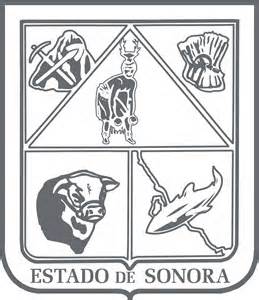                  GOBIERNO DEL ESTADO DE SONORA          	      17-SRH-P14-F01/REV.01            DESCRIPCIÓN DE PUESTO											ID: 1205-005OBJETIVORESPONSABILIDADESRELACIONES
MEDIDORES DE EFICIENCIADATOS GENERALES DEL PERFILGrado de estudios	Grado de estudios requerido y deseable.	Requerido:  	Deseable:   ¿El puesto requiere alguna especialización académica?	Carrera:	 Técnica	Área:	 Administrativa¿El puesto requiere experiencia laboral?La experiencia laboral requerida.• 1 año en conocimientos de ganadería ¿La ejecución del puesto requiere del conocimiento del inglés o algún otro idioma?Grado de dominio del idioma inglés¿La ejecución del puesto requiere del conocimiento de manejo de computadora?Nivel de conocimientos de computación.¿Qué nivel de habilidad de trato con personas requiere el puesto?Habilidad de trato con personas.¿Cuál es el nivel de la responsabilidad gerencial necesaria?Nivel de responsabilidad gerencial¿Cuál es el resultado esencial del puesto?El resultado esencial del puesto y el resultado secundario más importante.En primer lugar: 
En segundo lugar:  En relación al servicio a la comunidad y a los objetivos sociales y políticos del Gobierno del Estado, su puesto:Orientación del puesto.Manejo de personal requeridoNúmero de personas a cargo del titular del puestoRecursos financieros a su cargo(M = 000; MM = 000,000 de pesos anuales)¿Si maneja recursos financieros, su responsabilidad sobre ellos es?Tipo de responsabilidad sobre los recursos financieros que maneja.Tipo de Análisis PredominanteMarco de actuación y supervisión recibidaDATOS DE APROBACIÓNInformación provista por:                                                      Información aprobada por:DATOS GENERALESDATOS GENERALESDATOS GENERALESDATOS GENERALESTítulo actual del puesto funcional:Títulos de Marcas de Herrar y Señal de SangreDependencia/Entidad:Secretaría de Agricultura, Ganadería, Recursos Hidráulicos, Pesca y Acuacultura     Área de adscripción:Dirección General de Servicios GanaderosReporta a:Director de Servicios Registrales y MovilizaciónPuestos que le reportan:NingunoVerificar y recibir solicitud avalada por la Asociación Ganadera correspondiente y con la propuesta de diseño.Consultar, analizar el diseño propuesto por el interesado no sean iguales o semejantes a los existentes y/o elaborarlo.Dibujar en el Sistema de Marcas de Herrar y Señal de Sangre de Sonora el diseño asignado al solicitante.Generar el formato progresivo cumpliendo con los requisitos y turnar a firma.Foliar y entregar el título de marcas de herrar.Entregar el título de marca de herrar al interesado.Crear y mantener actualizado el expediente que contiene la documentación que sustenta la expedición del título de marca de herrar.Elaborar copias certificadas.Revalidar y/o cancelar Títulos de Marcas de Herrar y Señal de Sangre.Realizar oficios de sanciones a las personas que no revaliden a tiempo.Recibir al público en general, presidencias Municipales y Asociaciones Ganaderas personalmente para brindarles información.Digitalizar las patentes de las marcas de herrar y señal de sangre.Capturar en el sistema de las solicitudes de Marcas de Herrar de los productores.Capturar en el sistema los Títulos de Marcas de Herrar que son entregados al productor.Internas:Internas:a) Director General de Servicios Ganaderos: para la revisión y firma de los documentos sobre las marcas de herrar y señal de sangre.a) Director General de Servicios Ganaderos: para la revisión y firma de los documentos sobre las marcas de herrar y señal de sangre.b) Director de Control de Sanidad Pecuaria: para revisar y aprobar los documentos sobre las marcas de herrar y señal de sangre. b) Director de Control de Sanidad Pecuaria: para revisar y aprobar los documentos sobre las marcas de herrar y señal de sangre. c) Dibujante: para el dibujo de las marcas de herrar. d) Secretaria: para la realización de llenado de los formatos de la documentación que se requiere para la expedición de marcas de herrar. e) Policía Judicial del Estado: para la identificación de marcas de herrar dentro de la campaña del abigeato (Robo del Ganado). c) Dibujante: para el dibujo de las marcas de herrar. d) Secretaria: para la realización de llenado de los formatos de la documentación que se requiere para la expedición de marcas de herrar. e) Policía Judicial del Estado: para la identificación de marcas de herrar dentro de la campaña del abigeato (Robo del Ganado). Externas:Externas:a) Asociaciones Ganaderas, Presidencias Municipales y Público en general: para brindar información correspondiente a los trámites y requisitos.a) Asociaciones Ganaderas, Presidencias Municipales y Público en general: para brindar información correspondiente a los trámites y requisitos. Porcentaje de títulos de marcas de herrar realizados. Porcentaje de cancelaciones realizadas. Porcentaje de revalidaciones realizadas.Sexo:Estado Civil:Edad:Entre 24 a 30 años. Nombre: Nombre:    Cargo:Títulos de Marcas de Herrar y Señal de Sangre    Cargo:Director de Servicios Registrales y Movilización